Lesson 1: 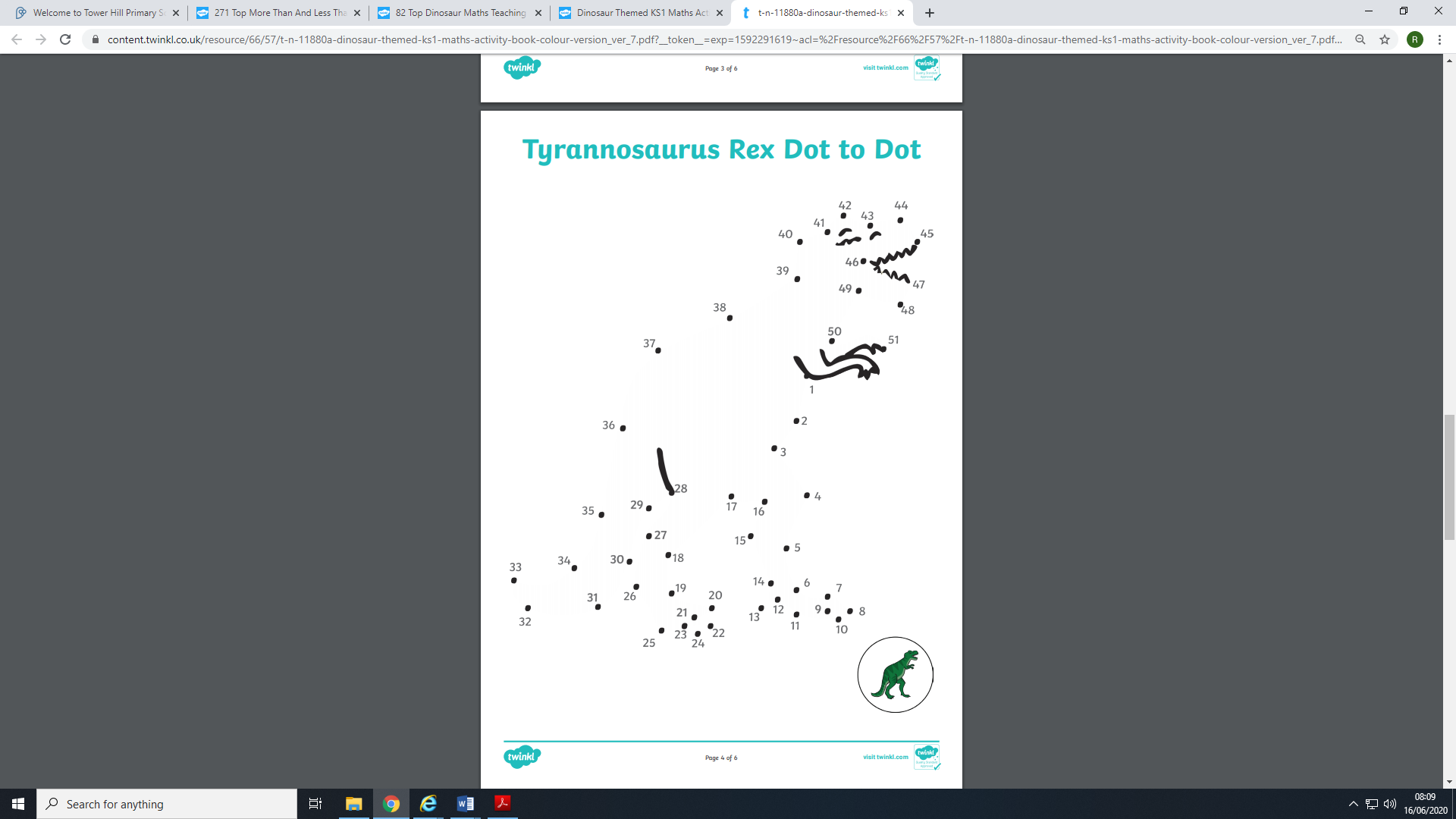 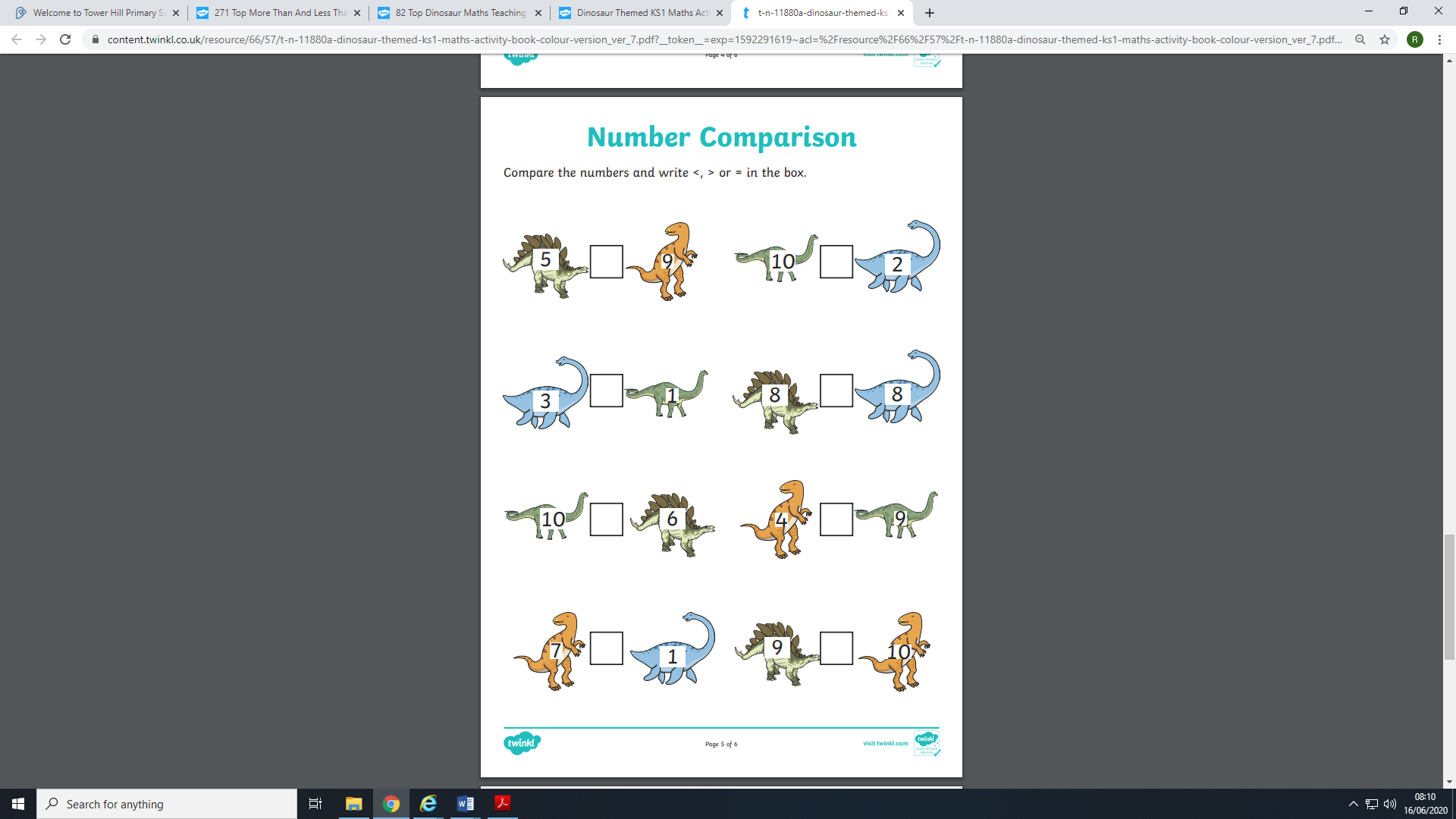 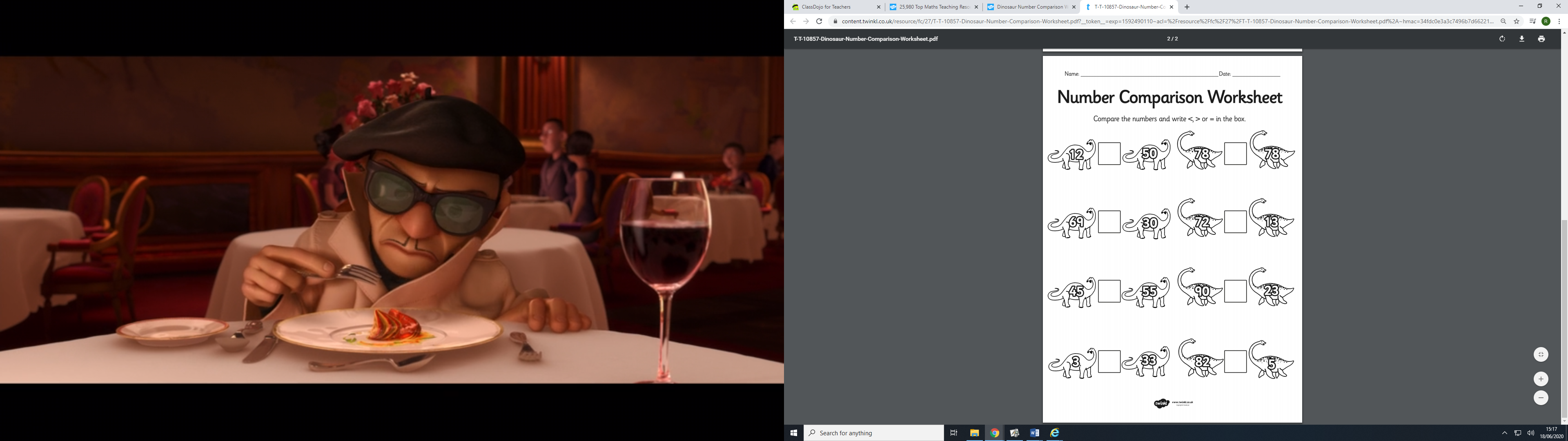 Lesson 2: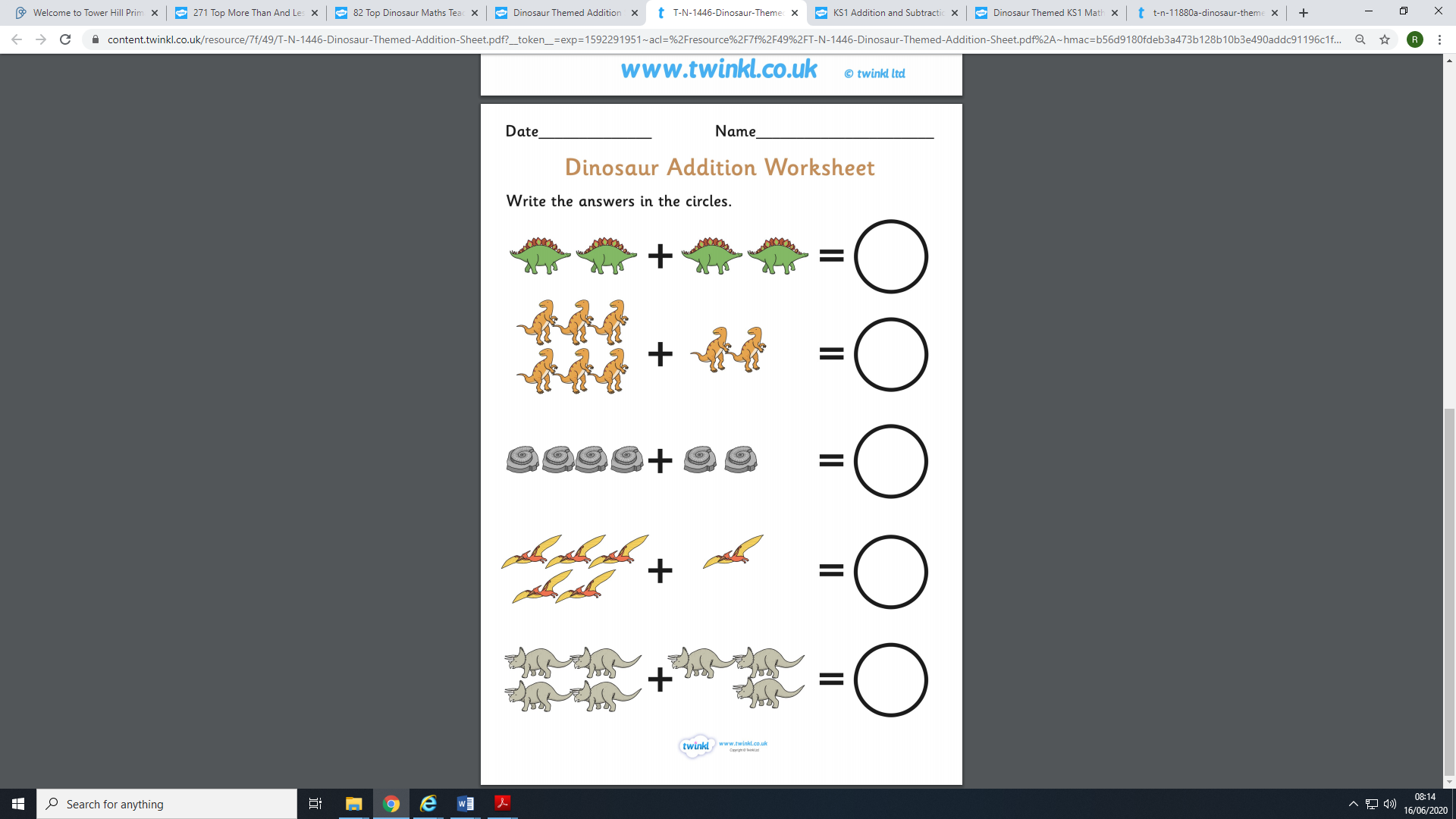 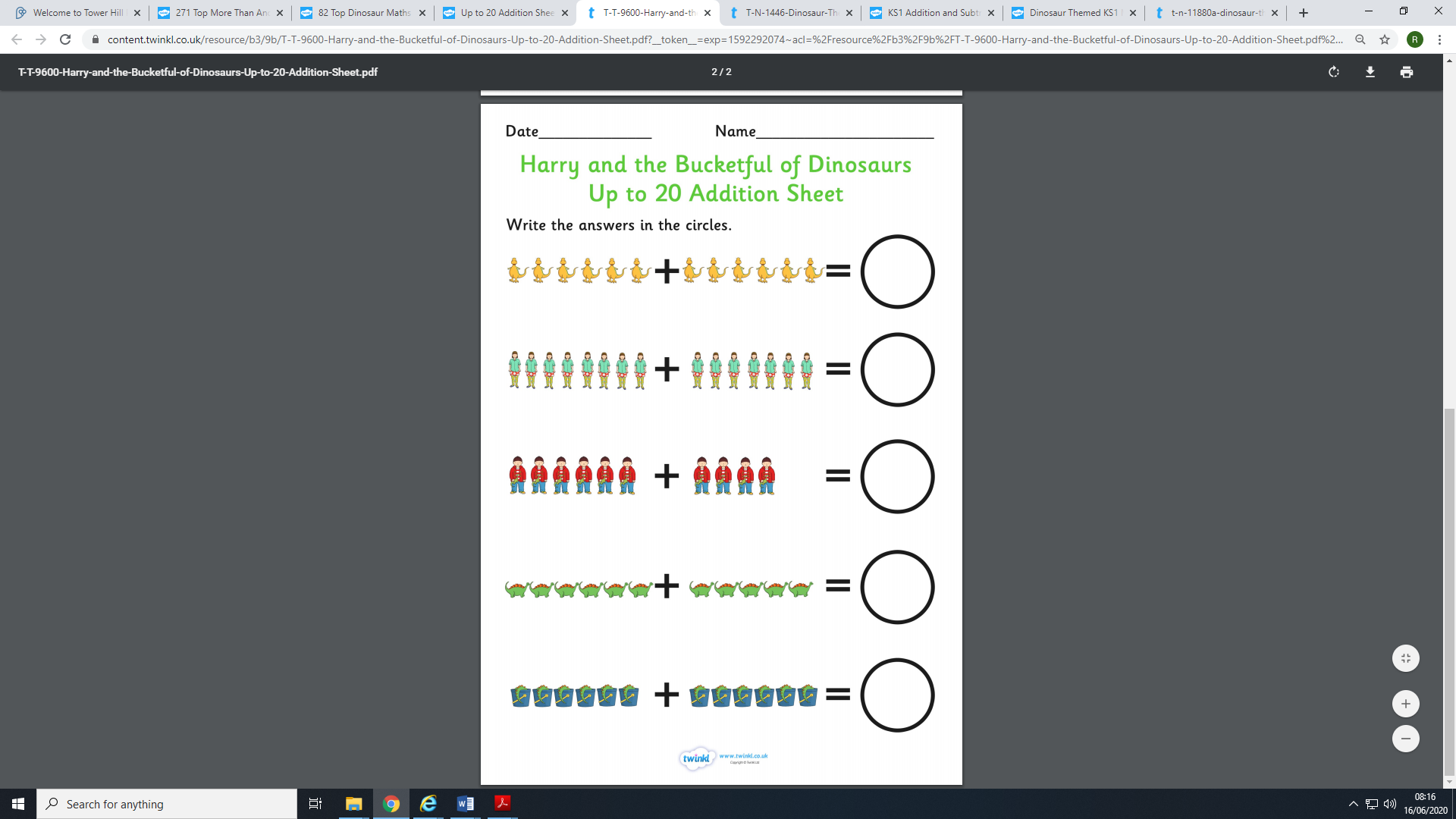 Lesson 3: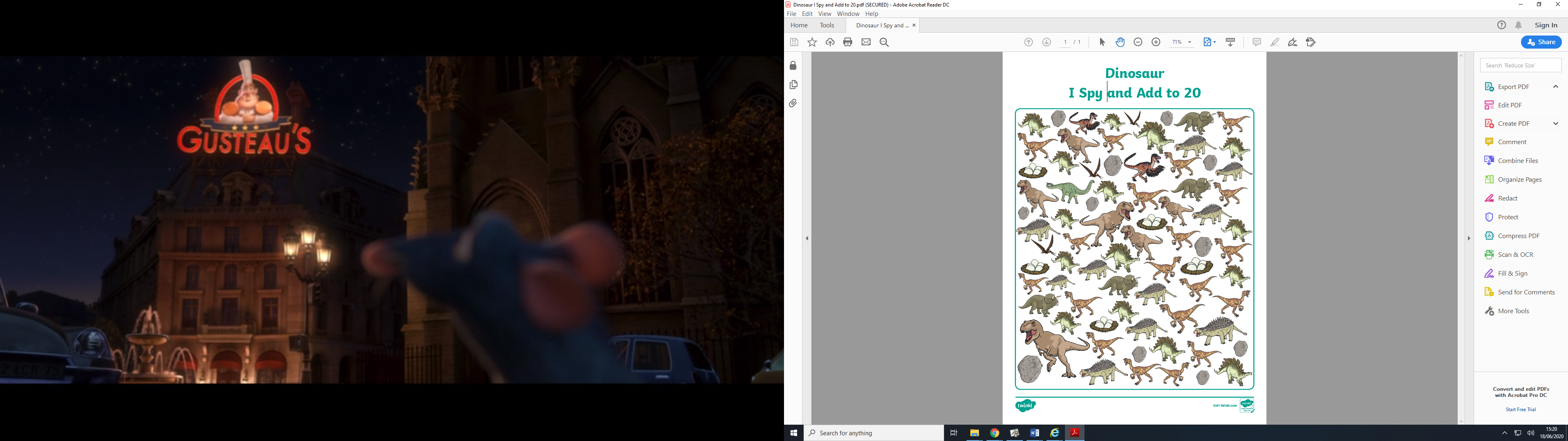 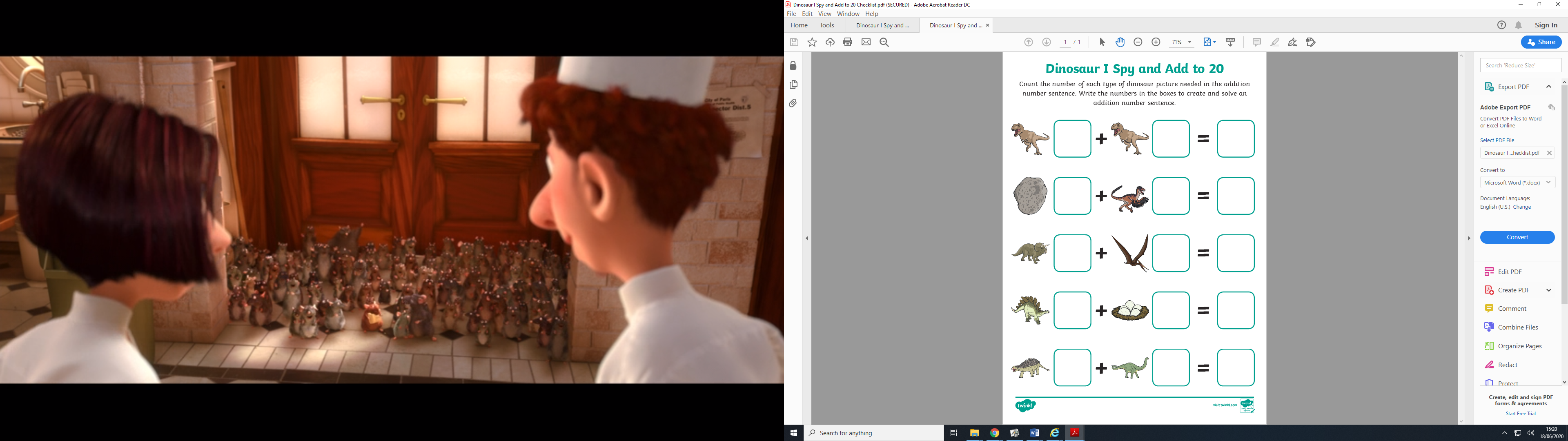 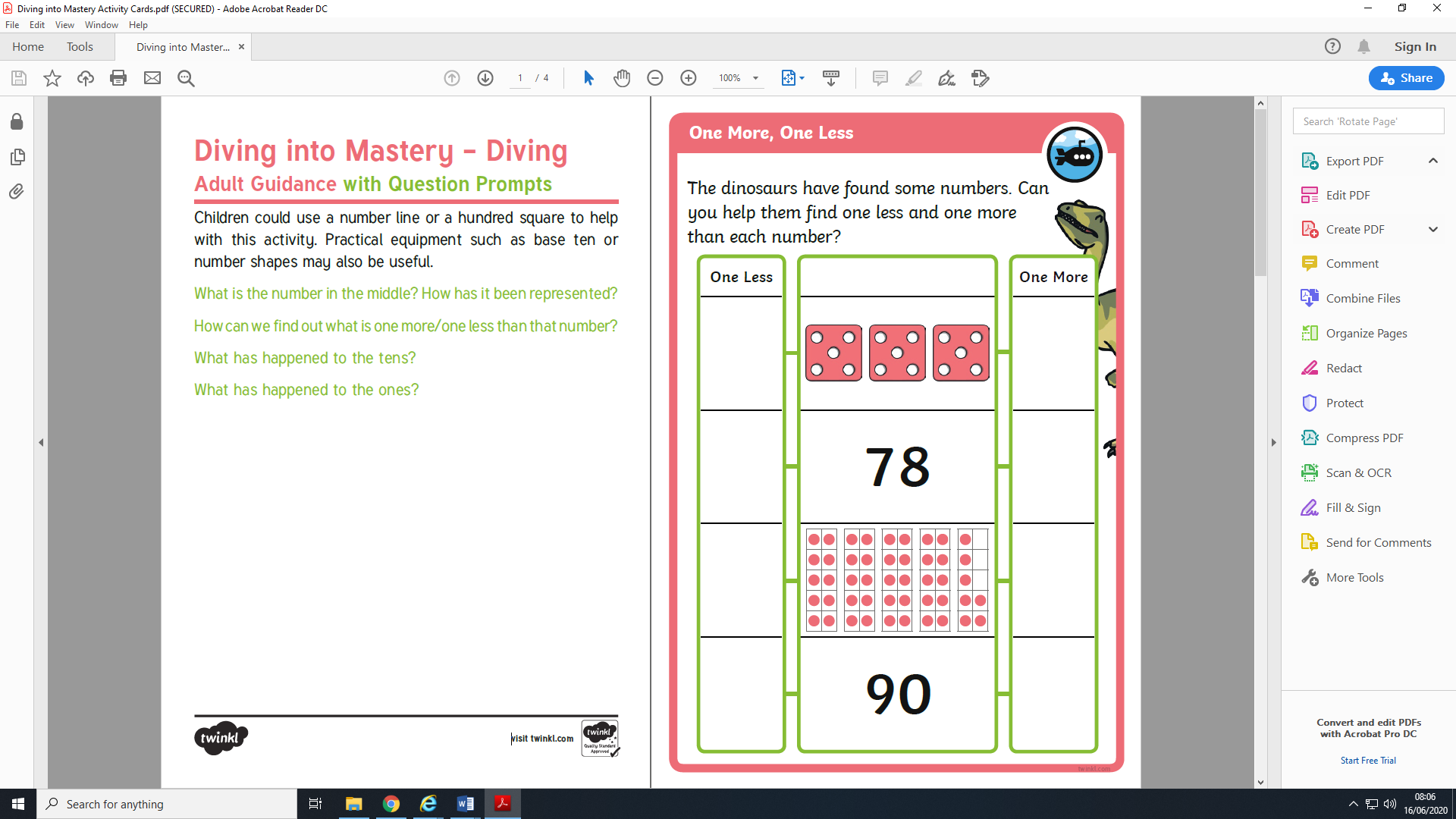 